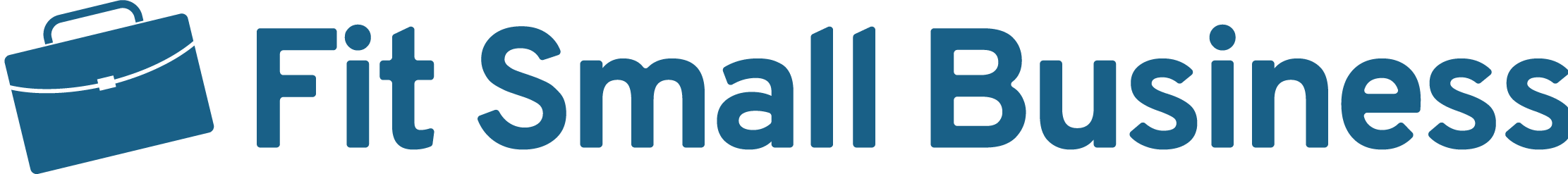 Property Walk-through ChecklistEXTERIORGOODOKBADNOTESDOORSDECK/PORCH/PATIODOORBELLMAILBOXDRIVEWAYWINDOWSPARKING/GARAGEPAINTYARDGOODOKBADNOTESDRAINAGEFENCES/GATESSPRINKLERSSWIMMING POOLLANDSCAPINGLAWNROOFGOODOKBADNOTESCHIMNEYGUTTERSOVERALL CONDITIONLIVING ROOMGOODOKBADNOTESPAINTDOOR & LOCKSWALLSCARPETSLIGHTSSWITCHESWINDOWS & SCREENSFLOORINGWALL/CEILING FANSDINING ROOMGOODOKBADNOTESPAINTDOOR & LOCKSWALLSCARPETSLIGHTSSWITCHESWINDOWS & SCREENSFLOORINGWALL/CEILING FANSKITCHENGOODOKBADNOTESPAINTSTOVEREFRIGERATORDISHWASHERADDITIONAL APPLIANCESSINKCOUNTERCABINETSWINDOWS & SCREENSFLOORINGWALLSLIGHTSSWITCHESBEDROOMGOODOKBADNOTESPAINTDOOR & LOCKSWALLSCARPETSLIGHTSSWITCHESWINDOWS & SCREENSFLOORINGWALL/CEILING FANSBATHROOMGOODOKBADNOTESPAINTDOOR & LOCKSWALLSSHOWER/BATH TUBTOILETLIGHTSSWITCHESWINDOWS & SCREENSFLOORINGCABINETSSINK